STERLING HIGH SCHOOL DISTRICT501 S. WARWICK ROAD, SOMERDALE, NEW JERSEY 08083-2175PHONE (856) 784-1287		 FAX (856) 784-7823Matthew Sheehan
Superintendent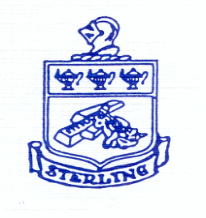 SZ, AS, PS, JFHow well prepared our students are?AcademicallyBehaviorallyDon't see a huge difference based on district; IXL diagnostic- middle 5th grade levelYellin: study habits maybe a little betterMath: Signed numbers; rely too heavily on calculatorFractions/decimalsApplication10% at grade level/90% belowSocial Studies:Seems that sending schools "pick and choose" what they are teaching in grades 6-8.English: Some students know RACE theory; not sure what districtsProductive Struggle; challenging text- won't persevere through45% at or above/10% slightly below/45% far belowMake inference, and support with evidenceShare thinking in a multitude of ways (speaking, writing)Nothing in ELA that they shouldn't be exposed to (or mastered) by 8th gradeScience: Basic skills: definitely lacking; wide range; lack basic measuring skills, graphing skillsLack of resources; different levels of resources, experience with microscopesBasic Lab SkillsBasic Measurement SkillsBasic Graphing SkillsScientific Method